JOHN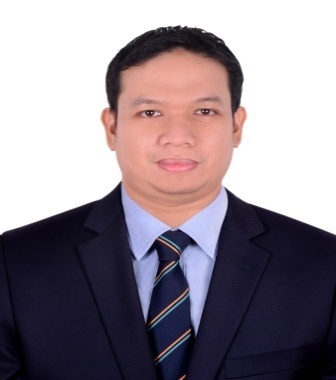 John.361811@2freemail.com 	CAREER OBJECTIVESTo pursue a sales leadership position in which my sales and marketing experience, communication skills, and self motivation will be utilized to help achieve company objectives.                                                              EMPLOYMENT HISTORYSALE AND MARKETING EXPOSURE1. SALE and MARKETING REPRESENTATIVE      3-V RICE MILL                                                                 September 2015-February 2017        Job Duties:Responded to all customer inquiries thoroughly and professionallyGreeted customers in a timely fashion, while quickly determining their needs. Answered customer question about product availability and shipments times.Accurately logged all daily shipping and receiving orders.SALES EXPOSURESALES REPRESENTATIVES		SAN MIGUEL CORPORATION                                          April 2011-February 2014Job Duties:                                                                                                                                          Maintained Friendly and professional customer interactions.Work with customer and outside sales to provide a high level of customer services.Provide some strategic plans to the valued customers so that they will patronized our product. Make calls and communicate with customers to sell productsInitiate some ideas to sell the products.SALE AND MERCHANDISER EXPOSURE1.   COCA-COLA BOTTLING PHILIPPINES                            May 2006-August 2010Job Duties:Prepared merchandise for sales floor. Suggested accessories and complementary purchases.Accepted and processed returns.Maintain adherence to all company protocols.Provided repeat customers with exceptional care and attention.                                                      TRAINING INFORMATIONENTREPINEW - Molding a new breed of Filipino EntrepreneursENTREPINEW - Managing business operationCOCACOLA - Sales handling and customer serviceSAN MIGUEL - Developing competencies in the HR game                                                          EDUCATION INFORMATIONCourse:                           BACHELOR OF SCIENCE IN COMMERCE MAJOR IN MANAGEMENTCollege:	                 CENTRAL PHILIPPINE UNIVERSITY                                                          PERSONAL INFORMATIONAge				:           31Date of Birth			:	September 10, 1985Civil Status			:	MarriedCitizenship			:	Filipino